RENCANA PEMBELAJARAN SEMESTER (RPS)KALKULUS II31018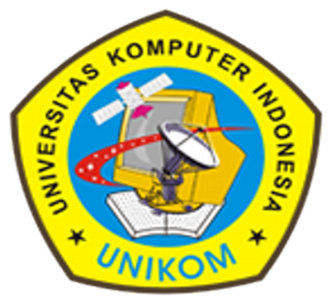 Disusun oleh :Jana Utama, S.T., M.T.PROGRAM STUDI TEKNIK ELEKTROFAKULTAS TEKNIK DAN ILMU KOMPUTERUNIVERSITAS KOMPUTER INDONESIA2019LEMBAR PENGESAHANRencana Pembelajaran Semester (RPS) ini telah disahkan untuk mata kuliah sebagai berikut :Bandung, 14 Oktober 2019DESKRIPSI SINGKAT MATA KULIAH:Mata kuliah ini bermaksud untuk memperkenalkan ilmu – ilmu dasar kalkulus yang umum digunakan dalam bidang ilmu teknik. Materi-materi pokok yang akan dibahas dalam mata kuliah ini antara lain meliputi: Teknik Integral, Aplikasi Integral, Persamaan Parametrik dan Koordinat Polar, Deret, Vektor dan Integral dalam Ruang 3 Dimensi.  CAPAIAN PEMBELAJARAN LULUSAN (CPL) YANG DIBEBANKAN PADA MATA KULIAH INI:CAPAIAN PEMBELAJARAN SIKAP S3	Memiliki semangat untuk berkontribusi nyata dalam bidang keilmuan Teknik Elektro demi peningkatan mutu kehidupan bermasyarakat, berbangsa dan bernegara serta demi kemajuan peradaban manusia.CAPAIAN PEMBELAJARAN KETERAMPILAN UMUMKU 1 	Mampu menerapkan pemikiran logis, kritis, sistematis, dan inovatif dalam konteks pengembangan atau implementasi ilmu pengetahuan dan teknologi yang memperhatikan dan menerapkan nilai humaniora yang sesuai dengan bidang keahliannya.KU 2 	Mampu menunjukkan kinerja mandiri, bermutu, dan terukurKU 3 	Mampu mengkaji implikasi pengembangan atau implementasi ilmu pengetahuan dan teknologi yang memperhatikan dan menerapkan nilai humaniora sesuai dengan keahliannya berdasarkan kaidah, tata cara dan etika ilmiah dalam rangka menghasilkan solusi, gagasan, desain atau kritik seniKU 4 	Mampu menyusun deskripsi saintifik hasil kajian tersebut di atas dalam bentuk skripsi atau laporan tugas akhir, dan mengunggahnya dalam laman perguruan tinggiKU 5 	Mampu mengambil keputusan secara tepat dalam konteks penyelesaian masalah di bidang keahliannya, berdasarkan hasil analisis informasi dan dataCAPAIAN PEMBELAJARAN KETERAMPILAN KHUSUSKK 1	Kemampuan untuk mengaplikasikan pengetahuan di bidang matematika, sains dan teknik serta teknologi informasi.KK 4	Kemampuan untuk mengidentifikasi, memformulasi dan memecahkan masalah masalah teknis.KK 7	Kemampuan untuk merencanakan, mengelola dan menyelesaikan tugas berdasarkan batasan yang diberikan, dan mengevaluasi hasilnya secara sistematis.KK 11	Pendidikan dengan cakupan yang luas diperlukan untuk memahami pengaruh solusi teknik dalam konteks global dan sosialKK 12	Pengetahuan akan topik-topik terkiniCAPAIAN PEMBELAJARAN PENGETAHUAN P1		Memiliki pengetahuan sains dasar (matematika, fisika), sains komputer dan sains rekayasa yang diperlukan untuk menganalisis dan merancang divais elektronik atau elektrik yang kompleks, perangkat lunak dan sistem yang terdiri atas perangkat keras dan perangkat lunak.	P2		Memiliki pengetahuan matematika dalam kalkulus diferensial dan integral.CAPAIAN PEMBELAJARAN MATA KULIAH (CPMK) YANG DIRUMUSKAN BERDASARKAN PADA CAPAIAN PEMBELAJARAN (CPL)Setelah mengikuti  perkuliahan,  mahasiswa  diharapkan  dapat memahami prinsip deret tak terhingga dan mengatahui contoh-contohnya; Memahami prinsip vektor pada bidang dan ruang serta mampu menganalisis persoalan-persoalan yang berkaitan dengannya; Memahami prinsip turunan dan integral serta mengetahui aplikasinya; Mengetahui macam-macam fungsi transenden.IV.  RENCANA PEMBELAJARAN SEMESTER (RPS)REFERENSI:Purcell & Varberg, “Kalkulus dan Geometri Analitis”, Jilid 1, edisi ke-5 (terjemahan I N. Susila & B. Kartasasmita), Penerbit Erlangga, 1992. P. Dawkins, “Calculus II” Martono, K, “ Kalkulus”, Penerbit Erlangga, 1999.Wikaria Gazali soedadyatmodjo, kalkulus, Graha Ilmu 2005V.  RANCANGAN TUGAS MAHASISWA (RTM)RANCANGAN TUGAS MAHASISWA I:KUISIONER RANCANGAN TUGAS MAHASISWA II:CONTOH TUGAS RUMAH IVI.  RUBRIK PENILAIANRubrik Penilaian IndividuRubrik Penilaian Kerjasama KelompokRubrik Penilaian DiskusiRubrik Penilaian ProgramVII.  PENENTUAN NILAI AKHIR MATA KULIAHIndeks penilaian akhir:Penilaian akhir dalam mata kuliah mengikuti ketentuan sebagaimana yang telah diatur dalam Buku Panduan  Akademik UNIKOM, yang menjelaskan mengenai bobot penilaian dari serangkaian kegiatan yang harus dilakukan/ditempuh oleh mahasiswa, yaitu sebagai berikut :  Mata Kuliah:Kalkulus IIKode Mata Kuliah:31018 SKS / semester:3 SKS/IIStatus / Prasyarat:Wajib / Kalkulus IFakultas:Teknik dan Ilmu KomputerProgram Studi:Teknik ElektroDosen Pengampu:Jana Utama, S.T., M.T.MengetahuiDekan Fakultas Teknik dan Ilmu KomputerDr. Ir. Herman s., MBA.NIP: 4127.70.002MenyetujuiKetua Program Studi S1 Teknik ElektroDr. Yusrila Yeka Kerlooza, M.TNIP. 4127.57.101.009MingguKemampuan Akhir yang DiharapkanBahan Kajian (Materi Ajar)Metode PembelajaranWaktuPengalaman BelajarKriteria Penilaian dan  Indikator Bobot1Memahami peraturan perkuliahan dan sistem penilaian yang berlaku untuk matakuliah Kalkulus IIPedahuluan: TIU, Penjelasan Kontrak Kuliah, Prosedur Perkuliahan PenilaianCeramahLatihan soalTugasKuisioner150 menitpersiapan materi Mampu mengikuti perkuliahan dengan baikMampu memahami sistem penilaian yang berlakuMampu memahami rencana pembelajaran yang akan dilakukan dalam perkuliahan yang diampu.3%2, 3, dan 4Mampu menyelesaikan permasalahan integralBAB 1 : Teknik Integral Integral bagianIntegral melibatkan fungsi  TrigonometriSubstitusi TriginimetriFungsi fraksi bagianIntegral melibatkan akar Integral melibatkan kuadrat Stategi integralIntegral PastiCeramahLatihan soalTugasKuisioner150 menitMemahami Teknik IntegralMampu menyelesaikan permasalahan integral berdasarkan teknik penyelesaiannya7%5 dan 6Mampu mengaplikasikan integral BAB 2: Aplikasi Integral Panjang Busur Area PermukaanPusat MassaTekanan dan Gaya HidrostatikProbabilitasCeramahLatihan soalTugasKuisioner150 menitMampu menggunakan integral Mampu menggunakan serta mengaplikasikan integral8%7Mampu memahami Persamaan Parametrik dan Koordinat PolarBAB 3: Persamaan Parametrik dan Koordinat PolarPersamaan dan Kurva ParametrikGaris Singgung dengan Persamaan ParametrikArea dengan Persamaan ParametrikCeramahLatihan soalTugasKuisioner150 menitMemahami Persamaan Parametrik dan Koordinat PolarMampu menyelesaikan permasalahan yang berkaitan dengan Persamaan Parametrik dan Koordinat Polar8%UJIAN TENGAH SEMESTERUJIAN TENGAH SEMESTERUJIAN TENGAH SEMESTERUJIAN TENGAH SEMESTERUJIAN TENGAH SEMESTERUJIAN TENGAH SEMESTERUJIAN TENGAH SEMESTERUJIAN TENGAH SEMESTER9 dan 10Mampu memahami tentang fungsi deretBAB 4: DeretDeretDeret Lanjut Konvergensi / Divergensi SeriSeri KhususUji IntegralCeramahLatihan soalTugasKuisioner150 menitMemahami fungsi deret.Mampu memahami fungsi deret7%11Mampu memahami tentang konsep VektorBAB 5: Vektor
Dasar-Dasar Vektor Aritmatika VektorPerkalian Dot  Perkalian silangCeramahLatihan soalTugasKuisioner150 menitMemahami konsep vektor dan penyelesaiannyaMampu memahami konsep vektor dan penyelesaiannya8%12, 13 dan 14Mampu memahami tentang Ruang 3 Dimensi dalam setiap kasus yang dipelajariBAB 6: Integral dalam Ruang 3 DimensiSistem Koordinat 3-DPersamaan GarisPermukaan Quadric Fungsi Beberapa Variabel Fungsi VektorKalkulus dengan Fungsi VektorVektor Tangen, Normal dan BinormalPanjang Busur dengan Fungsi VektorLengkunganKecepatan dan AkselerasiKoordinat SilindrisCeramahLatihan soalTugasKuisioner150 menitMemahami Ruang 3 Dimensi dalam setiap kasus yang dipelajariMampu memahami Ruang 3 Dimensi dalam setiap kasus yang dipelajari8%15Mengukur pemahaman mahasiswa dalam menyerap ilmu yang telah disampaikanLatihan Soal / KuisionerCeramahLatihan soalTugasKuisioner150 menitProblem solvingMampu menyelesaikan soal-soal dengan baik dan benar 10%UJIAN AKHIR SEMESTERUJIAN AKHIR SEMESTERUJIAN AKHIR SEMESTERUJIAN AKHIR SEMESTERUJIAN AKHIR SEMESTERUJIAN AKHIR SEMESTERUJIAN AKHIR SEMESTERUJIAN AKHIR SEMESTERNOKOMPONEN TUGASRINCIAN1Tujuan Tugas :Mengukur pemahaman mahasiswa dalam menyerap ilmu yang telah disampaikan2Uraian Tugas, Bentuk, dan Format Luaran Uraian Tugas, Bentuk, dan Format Luaran Uraian Tugas, Bentuk, dan Format Luaran aObyek Garapan:menghitung masing-masing Integral berulang menghitung luas yang dibatasi oleh sebuah garis, (langkah yang harus dilakukan adalah mencari batasan-batasannya)bBatasan yang harus dikerjakan:Dapat mengerjakan kuis sesuai dengan batasan waktu yang diberikan, dengan baik dan benarcMetode dan Cara Pengerjaan:Mengerjakan tugas kuis  sesuai dengan ketentuan yang ditetapkan dosen. dAcuan yang Digunakan:Purcell & Varberg, “Kalkulus dan Geometri Analitis”, Jilid 1, edisi ke-5 (terjemahan I N. Susila & B. Kartasasmita), Penerbit Erlangga, 1992. P. Dawkins, “Calculus II” eDeskripsi Luaran Tugas :Dalam setiap materi yang telah dibagikan, akan ada kuis dari bacaan bab yang telah dipelajari, dimana mahasiswa hars dapat menjawab setiap soal yang ada dengan baik dan benar3Waktu:Diadakan sesuai jadwal pertemuan perkuliahan4Kriteria Penilaian:Bobot Penilaian 10% Indikator Penilaian Tugas: ketepatan waktu penyelesaian tugasdan dapat memberikan solusi-solusi permasalahan dengan tepat.NOKOMPONEN TUGASRINCIAN1Tujuan Tugas :Mahasiswa dapat terbiasa mengerjakan soal-soal latihan, sehingga pemahaman dalam setiap materi yang disampaikan dapat diserap dengan baik.2Uraian Tugas, Bentuk, dan Format Luaran Uraian Tugas, Bentuk, dan Format Luaran Uraian Tugas, Bentuk, dan Format Luaran aObyek Garapan:Section 1-1 : Integration by Parts Section 1-2 : Integrals Involving Trig FunctionsSection 1-3 : Trig SubstitutionsSection 1-4 : Partial Fractions Section 1-5 : Integrals Involving Roots Section 1-6 : Integrals Involving Quadratics Section 1-7 : Integration Strategy Section 1-8 : Improper Integrals Section 1-9 : Comparison Test for Improper Integrals Section 1-10 : Approximating Definite IntegralsbBatasan yang harus dikerjakan:Mahasiswa harus mengerjakan tugas sesuai dengan batasan waktu yang diberikan, dengan baik dan benarcMetode dan Cara Pengerjaan:Mengerjakan tugas sesuai dengan ketentuan yang ditetapkan dosen secara berkelompokdAcuan yang Digunakan:Purcell & Varberg, “Kalkulus dan Geometri Analitis”, Jilid 1, edisi ke-5 (terjemahan I N. Susila & B. Kartasasmita), Penerbit Erlangga, 1992. P. Dawkins, “Calculus II”eDeskripsi Luaran Tugas : Jawaban dari soal-soal pertanyaan yang ada.3Waktu:1 (satu) minggu4Kriteria Penilaian:Bobot Penilaian 20% Indikator Penilaian Tugas: ketepatan waktu penyelesaian tugas mandirijawaban dari soal-soal pertanyaan yang diberikanKriteriaHuruf MutuBobot NilaiAngka MutuDeskripsi PenilaianSangat BaikA80 - 1004Tugas tidak terlambat, hasil baik dan benarBaikB68 - 793Tugas tidak terlambat, hasil jelek, rapi CukupC56 - 672Tugas tidak terlambat, hasil jelek, tidak rapi KurangD45 - 551Tugas terlambat Tidak LulusE<440Tidak mengumpulkan tugas KriteriaHuruf MutuBobot NilaiAngka MutuDeskripsi PenilaianSangat BaikA80 - 1004Tugas tidak terlambat, hasil bagus, pembagian tugas jelas BaikB68 - 793Tugas tidak terlambat, hasil jelek, pembagian tugas jelas CukupC56 - 672Tugas tidak terlambat, hasil jelek, pembagain tugas tidak jelas KurangD45 - 551Tugas terlambat Tidak LulusE<440Tidak mengumpulkan tugas KriteriaHuruf MutuBobot NilaiAngka MutuDeskripsi PenilaianSangat BaikA80 - 1004Mahasiswa mengerti materi, mampu menyampaikan ide sendiri, mendengarkan ide orang lain BaikB68 - 793Mampu mengikuti diskusi secara baik CukupC56 - 672Mampu mengikuti diskusi tetapi dengan kekurangan (suka mendominasi, tidak mendengarkan pendapat orang lain, dll) KurangD45 - 551Tidak mengikuti diskusi, ribut dalam kelas. Tidak LulusE<440Tidak hadir KriteriaHuruf MutuBobot NilaiAngka MutuDeskripsi PenilaianSangat BaikA80 - 1004Program berjalan benar BaikB68 - 793Program berjalan tetapi ada sedikit bug CukupC56 - 672Program berjalan dan banyak error KurangD45 - 551Program tidak berjalan, ada source code Tidak LulusE<440Tidak mengumpulkan PREDIKATINDEKSBobot NilaiAngka MutuDeskripsi PenilaianLulus,Sangat BaikA80 - 1004Mahasiswa memenuhi semua komponen penilaian dan menyelesaikan tugas dengan sangat baik serta mampu menganalisis materi dan tugas sesuai dengan topik yang telah ditentukan dengan sangat baikLulus,BaikB68 - 793Mahasiswa memenuhi semua komponen penilaian dan menyelesaikan tugas dengan baik serta mampu  menganalisis  materi dan tugas sesuai dengan topik yang telah ditentukan dengan baikLulus,Cukup C56 - 672Mahasiswa memenuhi beberapa komponen penilaian dan menyelesaikan tugas serta mampu menganalisis  materi dan tugas sesuai dengan topik yang telah ditentukan dengan cukup baikLulus, KurangD45 - 551Mahasiswa tidak memenuhi beberapa komponen penilaian dan tidak menyelesaikan tugas dengan cukup baik serta tidak dapat  menganalisis  materi dan tugas sesuai dengan topik yang telah ditentukan.Tidak LulusE<440Mahasiswa tidak memenuhi semua komponen penilaian tidak dapat menganalisis materi dan tugas sesuai dengan topik yang telah ditentukan.Komponen PenilaianBobot/ Persentase PenilaianQuiz 1 & 210%Tugas 1-330%Nilai UTS30%Nilai UAS30%